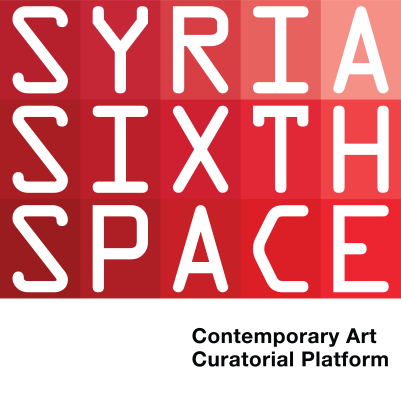 Sender: Syria Sixth SpaceNews: Launch of Syria Sixth Space, Contemporary Art Curatorial platform in its first partnership with Dancing on the Edge and first International tour from the 8th to the 18th of November 2017, to The Hague, Amsterdam, Utrecht and Rotterdam in the Netherlands.Subject: KASHASH.Contact: connect@syriasixthspace.orgVisual materials: check www.almasalem.com press page gallery.Official platform Launch time : 12:00 Damascus time.About the platformMission: When artists cannot be mobile, their Art canSyria Sixth Space is an independent nonphysical contemporary art curatorial platform that extends notions of the “real” for artists and audiences, it is a pop-up media-art gallery, an alternative space for all Syrian artists and artists interested in Syria.A temporary face to face roaming exhibitions platform with an online presence.It opens spaces for digital arts virtual arts and online-disseminated media-art, shapes innovative responses to current events, inhabits the invisible, stimulates thoughts-provoking conversations, breaks through unconventional dimensions, and challenges narratives of arts and heritage.Syria Sixth Space embraces voices of the unheard, freedom of artistic expression, science, technology, creativity, energy, innovation, flexibility, lightness, mobility, green policies, and defines the aesthetic as an essential human right.It divines the transformative force of arts to question, research, engage, partner, educate, critique, showcase, resist. The roaming platform overcomes the barriers of time and geography by bringing people together to change realities and vibrate new leading-edge arts movements,We define our Syria Sixth Space as an-other way of understanding and acting to change the spatiality of human life; a distinct mode of critical spatial awareness that is appropriate to the new scope and significance being brought about in the rebalanced trialectic of Spatiality–Historicality–Sociality.Syria Sixth Space hopes to challenge stiff definitions of identities, impossibility, polarization and alienation by defining a new concept of spatial infinity; a space that is radically inclusive and that encompasses epistemology, ontology, and historicity in a continuous movement beyond dualisms—pointing towards "an-other” that is radically open to additional otherness, and to a continuing expansion of spatial knowledge.A theory and a space in which "all forms of culture are continually in a process of hybridity,” and which displaces the histories that constitute it, sets up new structures of authority, new political initiatives. Where the process of cultural hybridity gives rise to something different, something new and unrecognizable, a new area of negotiation of meaning and representation is createdThe Globe and beyond is its aspired sphere of influence and toppling of all kinds of walls and all fears of the different other is at the heart of its freedom mission.About KASHASH: #SyriaSixthSpace #KASHASH #SYRIA #FREEDOM #FLYSince 2011, the start of the Syrian uprising, the mysterious disappearance of several rooftop pigeon breeders called the (KASHASH) across the lands is evidence of how Syrian skies have become a maelstrom of fire. The cities' rooftops, previously occupied by many of them started to serve as vantage points for all forms of authoritative representation continues to be occupied by military presence until today in 2017. At the same time on the 9/2/2015 ISIS detained and executed 15 young pigeon fanciers in the city of Raqqa, and issued a statement forbidding this special traditional practice, while many of rooftops turned to ground zeroKASHASH cause reclaims Syria's rooftops as an intimate popular space for safety, meditation, spirituality, and personal escape. It protests the right and freedom of pigeons to dance again in the Syrian skies and by this, inviting for reflection around today's relationship of Syrians with their devastated cities, fear, and authority. KASHASH message is a call for peaceful free Syrian skies from hostile military aircrafts, a no-fly zone, a safe zone and a green zone to stop the bloodshed. KASHASH will deliver this message through the medium of arts and its conversations will break the silence by opening the discussion about underlying issues of protecting intangible and tangible Heritage, of valuing collective Memory, resisting politics of Fear, understanding Conflict, calling for Freedoms, Dignity, and Justice to all Syrians, resisting Extremism, scandalizing War Economy, stressing Mobility, and rights, all human and animals rights;  an interview a KASHASH/artist, to highlighting the popular practice  presence in poetry, religion, and literature. From reflecting on rooftops, mediation, transcendence, to exploring boundaries between the Syrian KASHASH, surrealism, hallucination, dreams and nightmares. challenging issues of KASHASH language dictionary, to conflict, pride and virility. a specially commissioned short story in Greece for KASHASH to a journalistic investigation in Raqqa to the Media image of Syrian cities destruction and its rooftops put to ground zero.Celebrated in a Contemporary digital and multimedia artworks installation gathering six visual artists and touring to four cities in the Netherlands, this November KASHASH is aspiring to open a series of conversations in four cities to bring to light those issues.And in order for it to create a legacy Syria Sixth Space is committed to telling this story to younger generations by offering a KASHASH schools free online educational toolkit, To back-up KASHASH cause by an online graffiti campaign accessible to all, and a signatures campaign on Change.org for Syria’s skies , it will leave a souvenir mural trace in Amsterdam, and will wrap-up its rich artistic experience in a publication appearing in Spring 2018.Participating authors, artists and speakers by alphabetical order: Hassan Abbas (academic and writer), Rasha Abbas ( writer) , Basel Abdo (software developer), Ziad Adwan ( theater practitioner), Dima Al-Chukr (critic, translator and writer), Abed Al-Hakwati (filmmaker), Sarmad Al-Jilane (activist and journalist), Abdullah Alkafri ( playwright , Executive Manager Ettijahat for Culture) Jumana Al-Yasiri (performing arts manager and researcher) Khaled Barakeh (visual artist), Ibrahim Fakhri (graffiti/visual artist), Omar Imam ( Photographer and video artist) , Hanan Kassab Hassan (art scholar),Anita Mouccadem (photo and film material),  Marieke Odekerken ( Photographer), Astrid Rijbroek (Ex Director of the Netherlands Institute for Academic Studies in Damascus (NIASD), Mey Seifan ( Dancer and Choreographer), Liwaa Yazji (filmmaker, writer, playwright and poet), Khalil Younes (visual artist), Natasja Van’t Westende  ( Director Dancing on The Edge festival)  Wannous Dima ( writer and critic) , Esther Wienese  (writer)Curator Alma Salem Production Syria Sixth Space Coproduction Dancing on the EdgeKASHASH is a continuous installation with free admission. Curator’s tours can be attended with a reservation. Click on tickets below to book your (free) visit.8 & 9 Nov / The Hague Korzo10 & 11 Nov / Amsterdam Podium Mozaiek15 & 16 Nov / Utrecht Stadsschouwburg Utrecht17 & 18 Nov / Rotterdam Theater RotterdamFor detailed schedule of events and ticketing updates visit the festival website : http://dancingontheedge.nl/projects/KASHASH/About dancing on the edgeDancing on the Edge (DOTE) stimulates artistic exchange with the Middle East and North Africa. The focus is on contemporary theater, dance, film, music and installations of high artistic quality. The activities of Dancing on the Edge are categorized under 3 headings: ‘Programming’, ‘Professional’, and ‘Knowledge Exchange' and take place in The Netherlands, Europe, the Middle East and North Africa. DOTE is based in Amsterdam, The Netherlands, and exists since 2006. The sixth edition of Dancing on the Edge Festival will take place from 8 till 18 November 2017 in Amsterdam, Utrecht, The Hague, and Rotterdam. Check out the festival website for more information dancingontheedge.nlJoin our GUERILLA online and graffiti CAMPAIGNIn order to leave a legacy, Syria Sixth Space is committed to sharing the story of KASHASH worldwide. Besides starting an online campaign, a global guerrilla graffiti campaign will be launched to spread the message. During the festival we invite you to join us to cut, spray, and campaign for Syria.Go to campaign